Isabel II de Inglaterra   1926 - xxx Reina serena y amada del pueblo por 70 años de reinado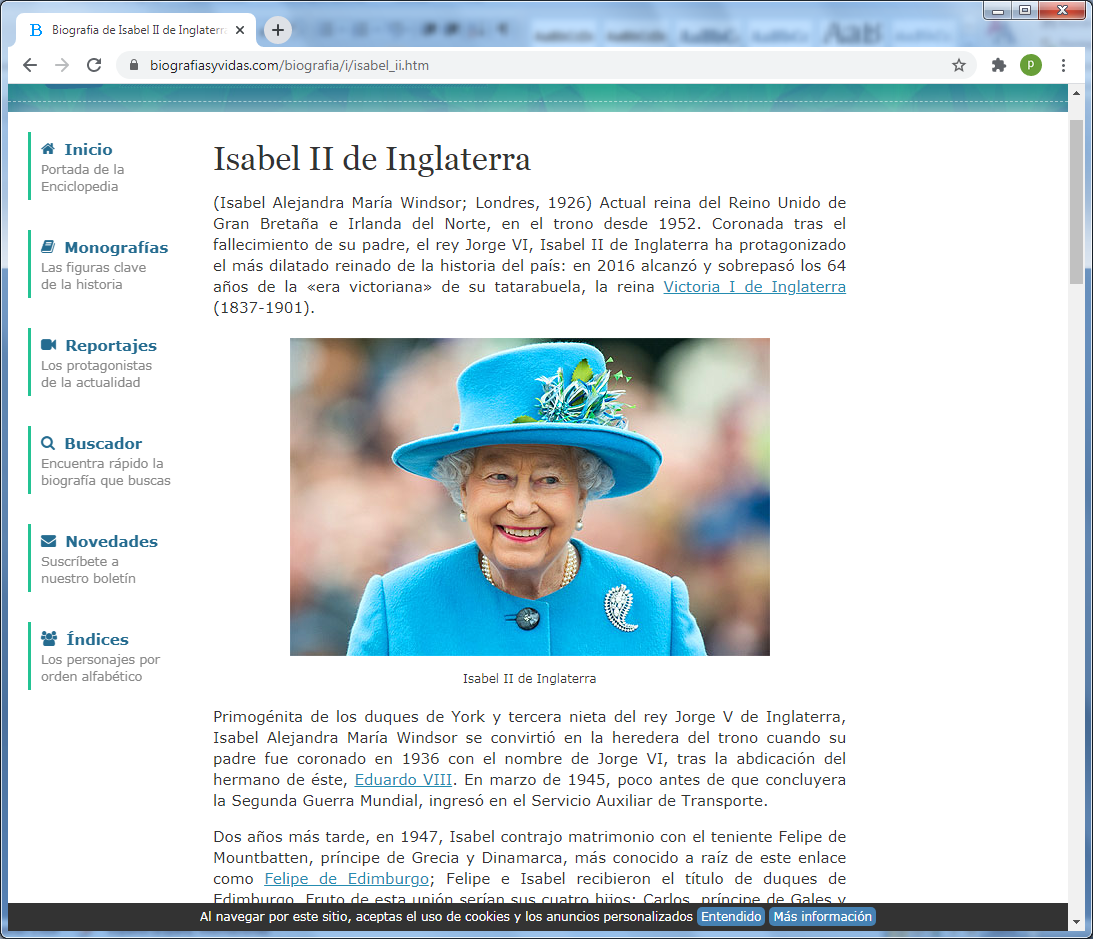      Su nombre real es Isabel Alejandra María Windsor; nacidas en Londres, el 21 de Abril den 1926. Actual reina del Reino Unido de Gran Bretaña e Irlanda del Norte, en el trono desde 1952. Coronada tras el fallecimiento de su padre, el rey Jorge VI, Isabel II de Inglaterra ha protagonizado el más dilatado reinado de la historia del país: en 2021 alcanzó los 69 años de reinado su extenso trabajo real en el trono justifica ya que se hable de  la «nueva era victoriana» comparndo su duración con la de su tatarabuela, la reina Victoria I de Inglaterra (1837-1901)    Su padre, Jorge VI, y su madre, la Reina Madre con más carisma de toda la historia de la Monarquía británica, duques de York, no supusieron que aquella niña se convertiría un día en Reina de Inglaterra. Hasta que no abdicó su tío, el duque de Windsor, por amor a Wallis Simpson, en 1936 (contaba Isabel diez años) no se sabía que aquella niña, que mostró bien pronto su inteligencia innata, sucedería a su padre, el rey Jorge VI.    Así pues, primogénita de los duques de York y tercera nieta del rey Jorge V de Inglaterra, Isabel Alejandra María Windsor se convirtió en la heredera del trono cuando su padre fue coronado en 1936 con el nombre de Jorge VI, tras la abdicación del hermano de éste, Eduardo VIII. En marzo de 1945, poco antes de que concluyera la Segunda Guerra Mundial, ingresó en el Servicio Auxiliar de Transporte.    Dos años más tarde, en 1947, Isabel contrajo matrimonio con el teniente Felipe de Mountbatten, príncipe de Grecia y Dinamarca, más conocido a raíz de este enlace como Felipe de Edimburgo; Felipe e Isabel recibieron el título de duques de Edimburgo. Fruto de esta unión serían sus cuatro hijos: Carlos, príncipe de Gales y heredero del trono, nacido en 1948; la princesa Ana, nacida en 1950; Andrés, duque de York, nacido en 1960; y Eduardo, conde de Wessex, en 1964. Isabel fue consciente de su papel desde muy joven, y asumió con responsabilidad sus obligaciones de princesa heredera.    Cuando murió el rey, Isabel de Inglaterra se hallaba en viaje oficial con su marido, el teniente Philip Mountbatten, en Kenia. Era el 6 de febrero de 1953. Meses más tarde, el 2 de junio, Isabel de Inglaterra fue coronada como Isabel II en la abadía de Westminster.     La ceremonia fue retransmitida por radio al mundo entero y, por explícita solicitud de la nueva soberana, también pudo ser seguida a través del televisor de los afortunados que, por aquellos años, contaban con tan extraordinario invento.        A principios de 1952 falleció el rey Jorge VI; Isabel recibió la noticia del óbito de su padre  en Kenia, entonces colonia británica convulsionada por las acciones terroristas de los Mau Mau. El 2 de junio de 1953, Isabel II fue coronada reina del Reino Unido de Gran Bretaña e Irlanda del Norte en la antigua abadía de Westminster, en una fastuosa ceremonia a la que asistieron jefes de Estado y representantes de las casas reales europeas y que miles de personas pudieron seguir por primera vez a través de la televisión.   Aquel día de su coronación, Isabel II tenía veintiséis años y dos hijos, el príncipe Carlos (nacido en 1948) y la princesa Ana (que llegó al mundo dos años más tarde) a los que se unirían después el príncipe Andrés, Duque de York, en 1960 y el príncipe Eduardo, conde de Wessex, en 1964. Desde el momento en que asumió la responsabilidad de ser Reina, Isabel II demostró su gran capacidad para el trabajo. Cada mañana lee minuciosa todos y cada uno de los asuntos importantes para el mundo y muy especialmente para su país. Después discute sobre los mismos en busca de una postura propia de su dignidad. Una vez a la semana se reúne con el Primer Ministro y sigue minuciosa cada una de las incidencias que han de ser tratadas. Da igual que sea periodo vacacional, Isabel II es infatigable en lo que ella considera su sentido del deber.    A pesar del reducido papel político al que se vio reducida la monarquía británica tras la Segunda Guerra Mundial, esencialmente simbólico, y de los cambios que se produjeron en la relación con las antiguas colonias, Isabel II procuró preservar el carácter unificador de la Corona en el espacio político del antiguo imperio británico, convertido en la Commonwealth tras el proceso de descolonización iniciado en los años 60.     Con este objeto viajó por todo el mundo como no lo había hecho ningún otro monarca británico, estrechando vínculos con súbditos de las más diversas razas, creencias y culturas. Incluso en Australia instauró la costumbre de los paseos más o menos espontáneos, para mezclarse y saludar sin protocolo a la gente de la calle. En otro orden de cosas, en 1960 dispuso que los miembros de la familia real que no fuesen príncipes o altezas reales llevasen el apellido Mountbatten-Windsor.   En 1992, en su habitual discurso televisado por Navidad, no dudó en calificar aquel año de annus horribilis. La separación de hijos, Carlos y Andrés, unida al incendió que afectó a buena parte del castillo de Windsor, provocó que la reina quisiera pasar página definitivamente y remontar.
    Sin embargo, una década más tarde en el 2002 ese annus horribilis se vuelve a reproducir de manera más dolorosa: ya no son separaciones sino ausencias definitivas. Su hermana Margarita de Inglaterra y su madre mueren en el intervalo de pocos meses. Arropada por sus hijos y nietos, la reina Isabel II volverá a reconstruirse como esa mujer entera e impasible que avanza a pesar de las adversidades. Y han sido muchas.   No obstante la popularidad y el respeto que le dispensaban sus súbditos, Isabel II no pudo evitar que los escándalos familiares denotasen la existencia de cierto y lento ritmo en las estructuras de la monarquía.    El año 1992 (que la misma soberana calificó de annus horribilis) fue un punto de inflexión al divulgarse las desavenencias conyugales de sus hijos: el príncipe Andrés se separó de Sarah Ferguson, las tensiones entre Carlos de Inglaterra y la popular «Lady Di» (Diana de Gales) pasaron al dominio público, y se consumó el divorcio de la princesa Ana, separada tres años antes de Mark Phillips.   Por si fuera poco, un incendió que causó cuantiosos daños materiales en el Palacio de Windsor, residencia de la reina, originó ese mismo año una agria polémica; el gobierno anunció precipitadamente que correría con los gastos de las reparaciones, sin tomar en cuenta ni el fabuloso patrimonio ni las exenciones fiscales de que disfrutaba la monarquía. El resultado de todo ello fue un fuerte descenso de la popularidad de la institución. La crisis se recrudeció con el divorcio del príncipe Carlos (1996) y muy especialmente tras el fallecimiento en un accidente automovilístico (agosto de 1997) de su ex esposa, la princesa Diana de Gales, en quien el pueblo vio una víctima tanto del comportamiento adúltero del príncipe Carlos como de la insensibilidad de la familia real.    Las repercusiones que tales hechos tuvieron en la opinión pública indujeron a Isabel II a buscar nuevos caminos de acercamiento al pueblo, y dedicó desde entonces múltiples esfuerzos a ofrecer una imagen menos fría y protocolaria de la corona. Tal propósito se hizo explícito en la celebración de las bodas de oro de su matrimonio con el duque de Edimburgo (20 de noviembre de 1997): en un discurso pronunciado en el banquete ofrecido por el primer ministro con tal motivo, la reina prometió abrir la monarquía a los ciudadanos.   En este sentido cabe interpretar decisiones tan dispares como la de pagar impuestos sobre sus bienes e ingresos, dar un tono popular y familiar a las celebraciones de la corona o visitar a las víctimas de actos terroristas, gestos que dieron lentamente sus frutos hasta relegar al olvido los delicados años 90. Los pocos que la conocen (casi nunca ha concedido entrevistas) señalan el alto sentido del deber y el apego a la tradición como los principales rasgos de su carácter; es ordenada y práctica, gusta de los juegos de salón y de los rompecabezas, y siente pasión por los caballos y los perros.